METALURŠKO-TEHNOLOŠKI FAKULTET HEMIJSKA TEHNOLOGIJA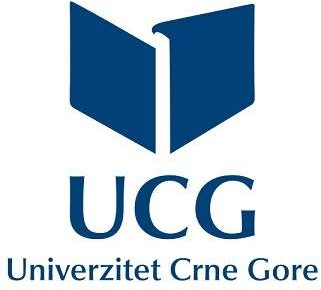 Srijeda, 04-08-2021.REZULTATI ISPITAosnovne studijestudijske 2020 / 2021 godinePredmet: FIZIKA, Broj ECTS kredita: 5.00Profesor: Jovanović Gordana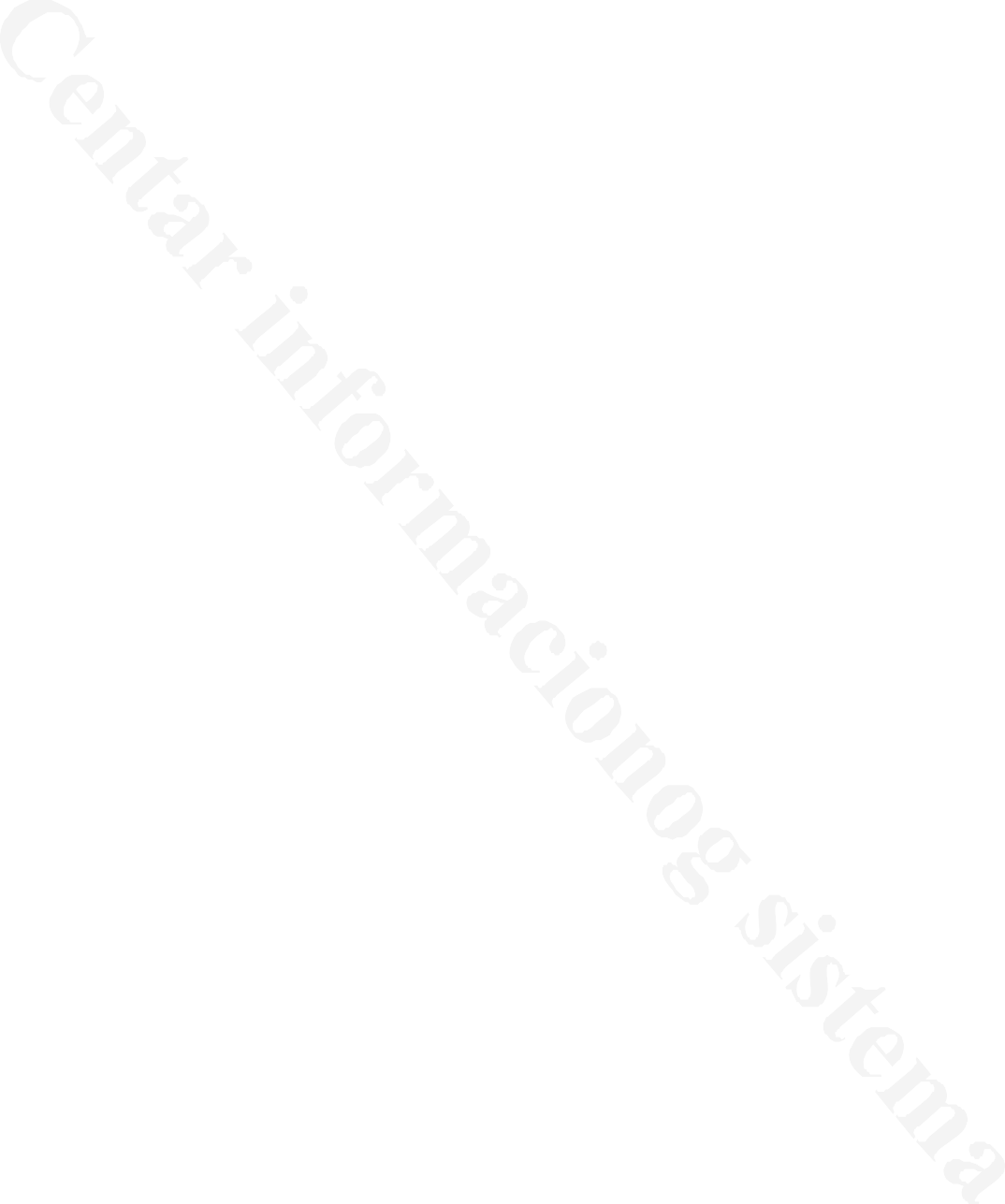 Strana: 1 / 1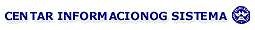 Redni brojRedni brojEvidencioni brojPrezime i imePRVI KOLDRUGI KOLTREĆI KOL1.1 / 20Vujović Đorđije11,52.2 / 20Jovović Katarina22,553.3 / 20Kilibarda Jelena4.7 / 20Šuković Gordana5.8 / 20Ruljić Nikolina86.14 / 20Popović Anđela7.18 / 20Aćimović Ana168.20 / 20Medojević Jelena9.21 / 20Vlahović Ognjen4,510.24 / 20Bulatović Ivona11,511.25 / 20Đakonović Marija1112.27 / 20Miljanić Anđela13.30 / 20Vlahović Anđela314.1 / 19Marković Danilo8,56,515.7 / 19Milović Miloš8,5716.16 / 19Uskoković Anđela1117.19 / 19Kankaraš Dragana2,50,518.20 / 19Milović Anđela19.2 / 18Drašković Milica70